Співпраця з JEasily.comФомування листуОберіть ім’я промокоду (рекомендуємо не більше 4-6 символів детальніше про ім’я промокоду у Додатку А. Пункт 1)Зберіть данні про вашу компанію / організаціюІм’я компанії / організаціїСайтРеквізити для отримання коштівДанні для зв’язку: пошта (обов’язково), номер телефону (не обов’язково), ім’я та прізвищеСпосіб рекламування (детальніше у Додатку А. Пункт 2)Кількість використання (ви можете обмежити кількість використання певного промокоду або зробити його використання нескінченним)Можете додати, ще декілька промокодів, але не більше 15!Ознайомтеся з нашими правилами користування, договором публічної оферти та конфіденційністю розміщеного у підвалі сайту https://jeasily.com. Якщо ви співпрацюєте з нами, то автоматично приймаєте їх.Ви можете обрати наскільки % буде знижка і вказати нам, але ми у праві встановити іншу.Надішліть нам данні. Якщо ми вам написали, відсилайте туди ж, а якщо ми вам не писали, але ви хочете співпрацювати, то надішліть нам запит на no-reply@jeasily.com / jeasily.noreply@gmail.comОчікуйте відповіді. Ми можемо запросити ще деяку інформацію у Вас (за необхідності).Як працює співпраця промокодАми?За кожну покупку з використанням партнерського промокоду ви отримуєте 50% від чека. Тобто якщо промокод дає знижку на 35% і поточна ціна 1199 грн, то чек має суму 779 грн і ви отримуєте 390 грн (зауважте, система округлює копійки).Як відстежується кількість покупок з промокодАми?На домені jeasily.com розміщено спеціальну базу даних, де зберігаються інформація про промокоди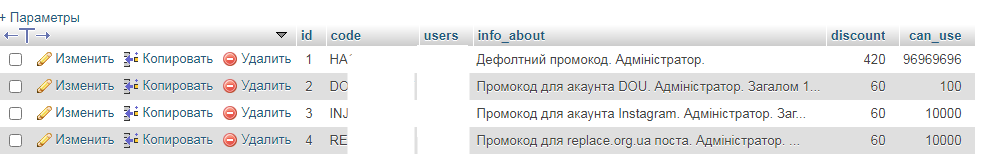 У стовпчику users записані користувачі, що використали промокод (розділяються спеціальним символом). Ми експортуємо цю таблицю і даємо вам список користувачів, що використали ваш промокод.Також усі покупки фіксуються платіжною системою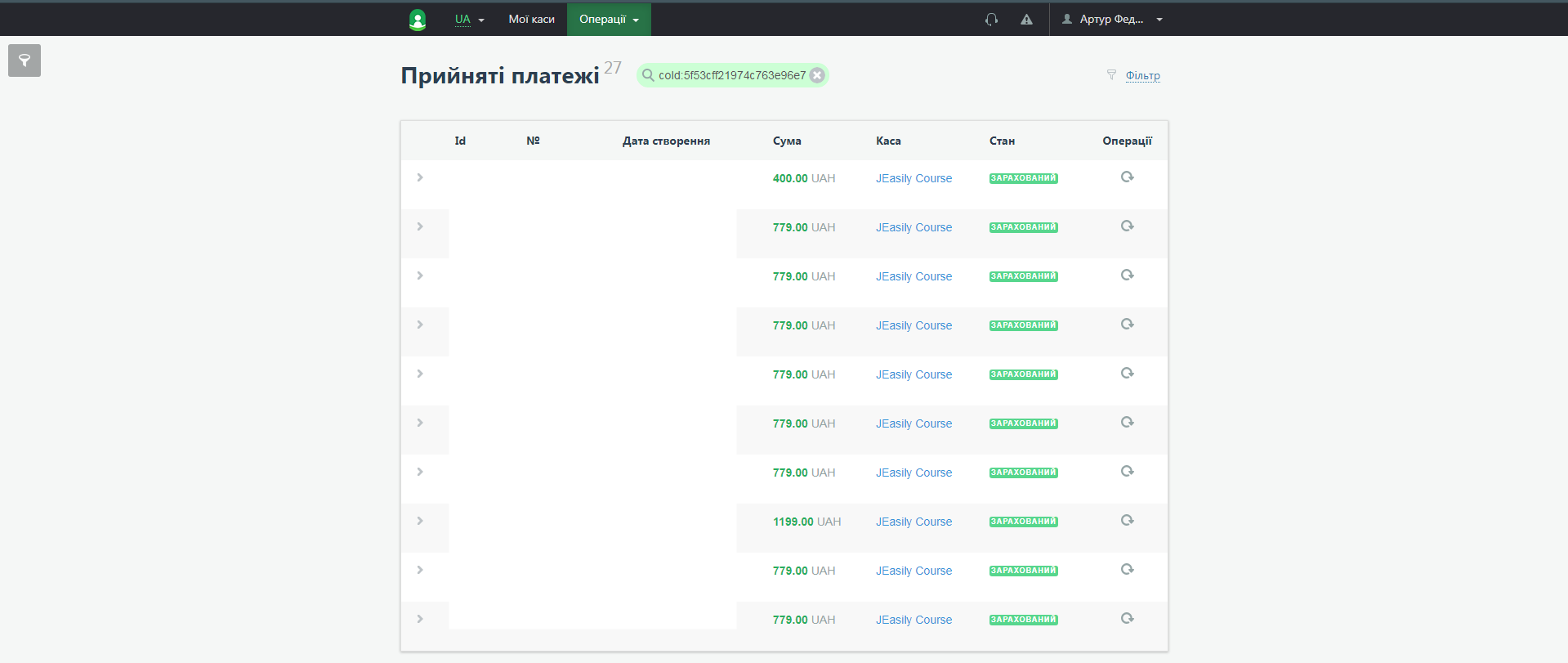 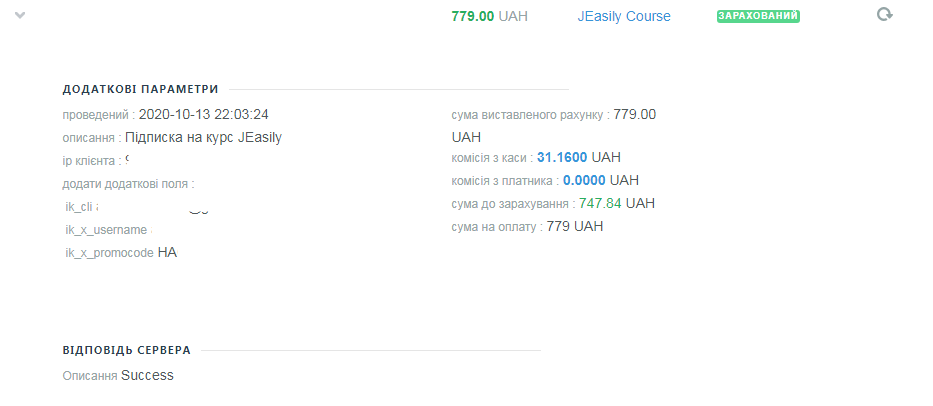 ДодатковоКод для інтегрування у ваш сайт:Маленький:<iframe scrolling="no" frameborder="0" width="250" height="420" src="https://jeasily.com/script/baner.php?type=promo_vertical&promocode=[ваш промокод]"></iframe>Середній:<iframe scrolling="no" frameborder="0" width="350" height="590" src="https://jeasily.com/script/baner.php?type=promo_vertical&promocode=[ваш промокод]"></iframe>Великий:<iframe scrolling="no" frameborder="0" width="500" height="850" src="https://jeasily.com/script/baner.php?type=promo_vertical&promocode=[ваш промокод]"></iframe>За крайньої необхідності ви можете змінити розміри або запропонувати інший стиль. У такому випадку попередьте нас про це.Також Ви можете отримати інші рекламні банери за такими посиланнямБанер з промокодомhttps://jeasily.com/script/baner.php?type=promo_vertical&promocode=[ваш промокод]Банери без промокодуhttps://jeasily.com/script/baner.php?type=[Type name]Якщо ви хочете використати власний дизайн, зверніться до насno-reply@jeasily.com / jeasily.noreply@gmail.comДодаток АПункт 1. Імена промокодівІм’я промокоду може містити спеціальні символи та букви латинського алфавіту.Винятком є знаки: _ @ + - / * \ $ % ` (   )  { }  < > ; , .   пробіл, табулянт, смайлики та html кодиНатомість використовуйте: - # ^ ~ ! ? | &      й іншіПромокод не може містити українських, російських і інших літер, окрім англійських.Промокод не може бути довший за 50 символів.Якщо потрібно порушити одне з правил, ви можете отримати письмовий дозвіл у адміністратора сайту за адресою no-reply@jeasily.com / jeasily.noreply@gmail.comПункт 2. Спосіб рекламуванняРозміщення банерів на сайтіРозсилка поштоюЗгадування у коментарях (або будь-яких текстах)Інше (напишіть ваш спосіб)КонтактиТехнічна підтримка: support@jeasily.comАдміністратор сайту: no-reply@jeasily.comType nameОписhorizontalГоризонтальний банерcubeБанер - куб, по стандартам Googlecube_miniЗменшена версія банера cube